Creating A Character Profile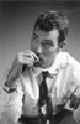 Internal and External CharacteristicsYou are to give this man life. Looking very carefully at the picture, describe this man’s external characteristics and then determine what makes him “tick” by describing his internal characteristics. Write a paragraph on the back of this sheet that describes this man in detail.External Characteristics:1. What is the age of this man?2. What is his build and height?3. What is his hair and eye color?Inferences:1. What is his name?2. What kind of job does he hold?3. What does his clothing suggest about him”4. What is his education?5. Is he married or single?6. Does he have a family?7. What does he do for entertainment?8. Does he live in a house or an apartment?Internal Characteristics:1. What does this man value above all else?2. How would he react in a crisis?3. What kind of mood is he in most of the time?4. What is the one major personality flaw this man possesses?5. What are this man’s personality strengths?6. What will make this man really angry, and how is he most likely to react?7. What kinds of situations does this man find himself in most often?8. What are the basic beliefs of this man?9. What inspires this man?